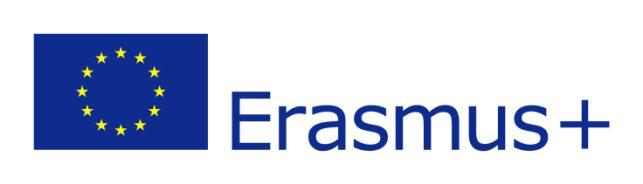 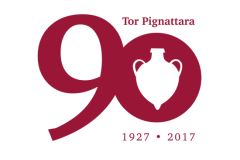 BECOMING A EUROPEAN CITI-ZENWHERE AM I?CLASSE IV B DON G. REYROMA: CENNI STORICI E GEOGRAFICIROME: HISTORICAL AND GEOGRAPHICAL INFORMATIONIn questa attività abbiamo raccontato alcuni cenni storici e geografici sulla nostra città, Roma.Abbiamo disegnato i monumenti più importanti di Roma per raccontare brevemente la sua storia. I nostri disegni illustrano, nella parte esterna, come apparivano originariamente i monumenti mentre nella parte interna abbiamo rappresentato come appaiono al giorno d’oggi. Ecco alcune foto!Our task was to tell about historical and geographical information about our city, Rome.We drew some of Rome’s most important monuments to tell its history. Our drawings depict, on the outside, how the monuments originally appeared while on the inside how they look nowadays. Here are some photos!All’opera! At work!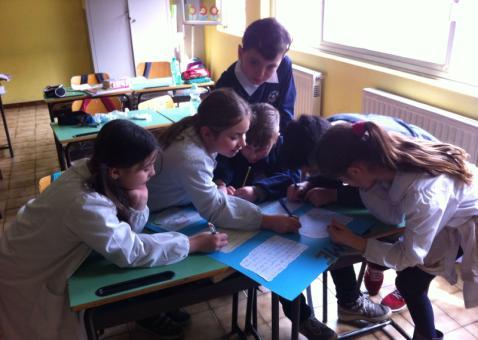 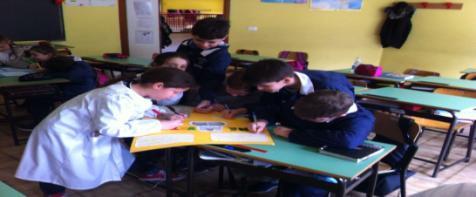 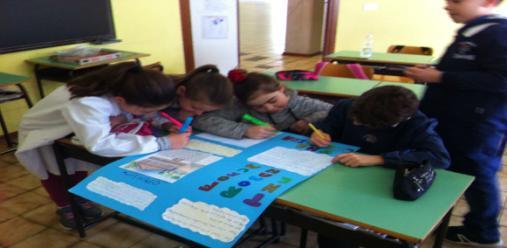 L’isola tiberina                                      Tiber Island 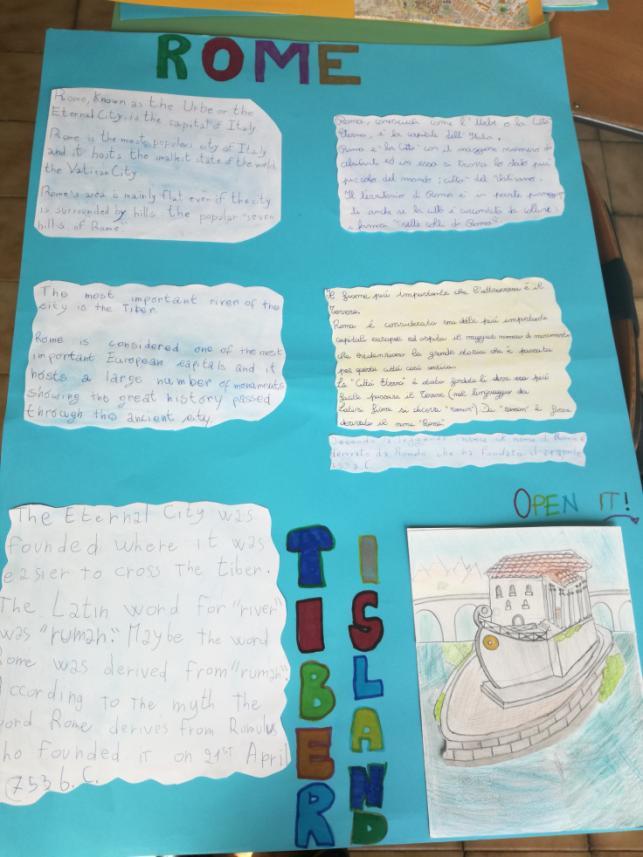 L’isola tiberina ai nostri giorni                     Tiber Island nowadays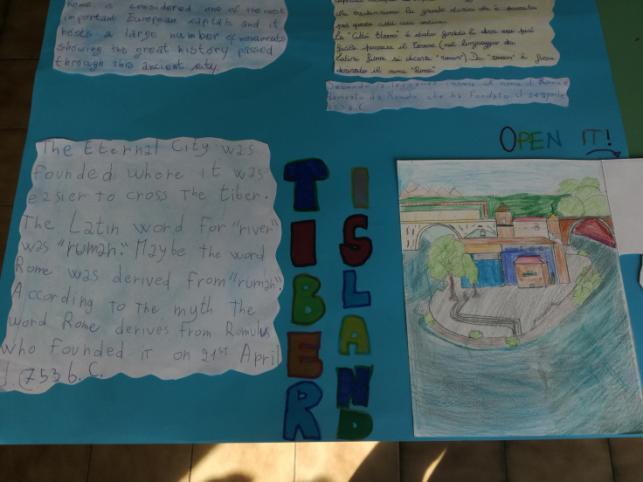 Il foro romano       The Roman Forum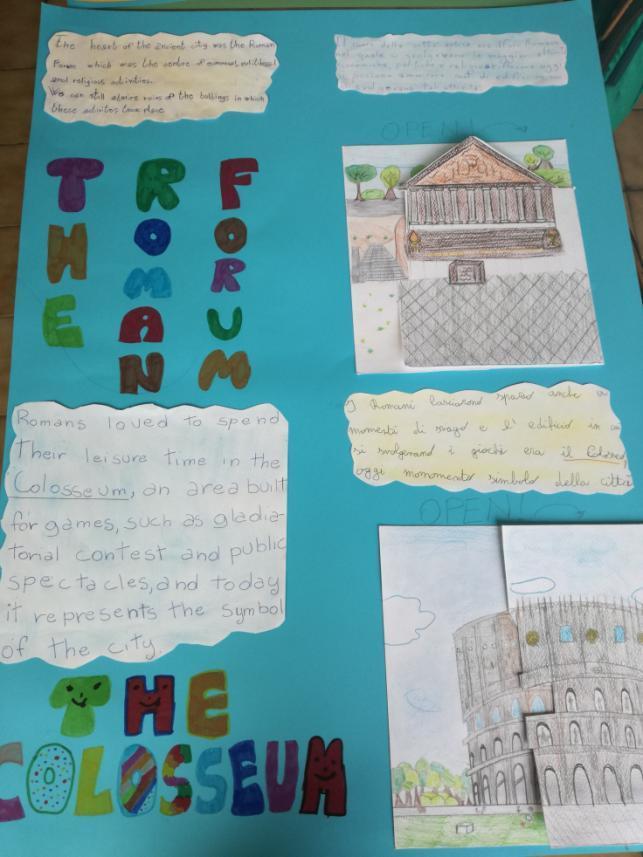 Il foro romano: dettagli        The Roman Forum: details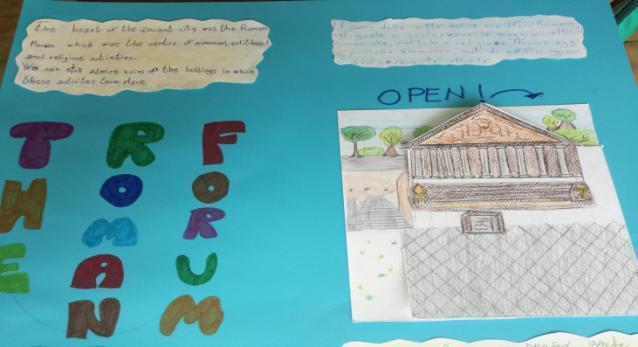 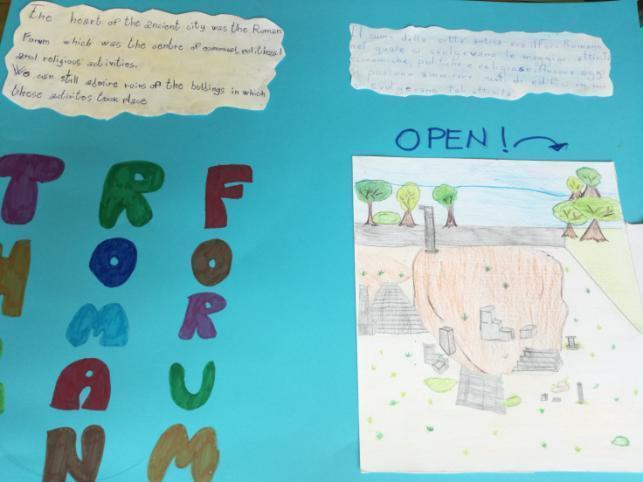 Il Colosseo        The Colosseum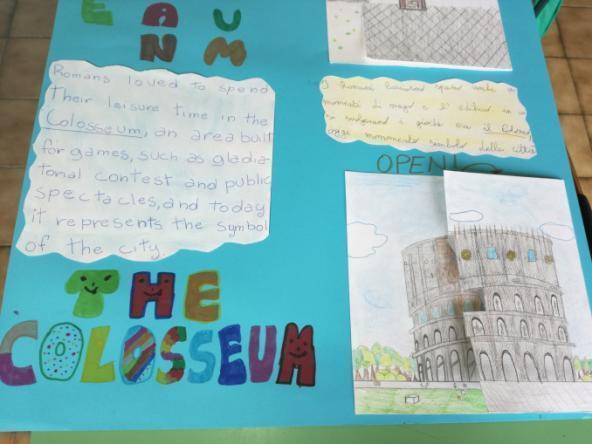 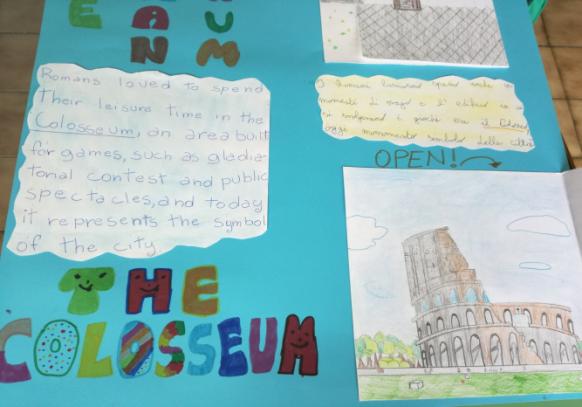 Il Vaticano       The Vatican           &Tor Pignattara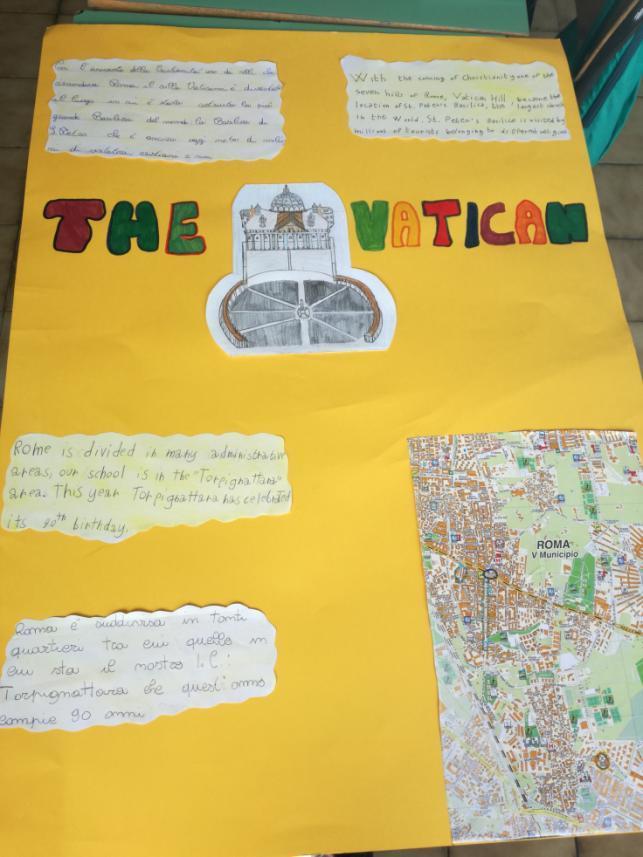 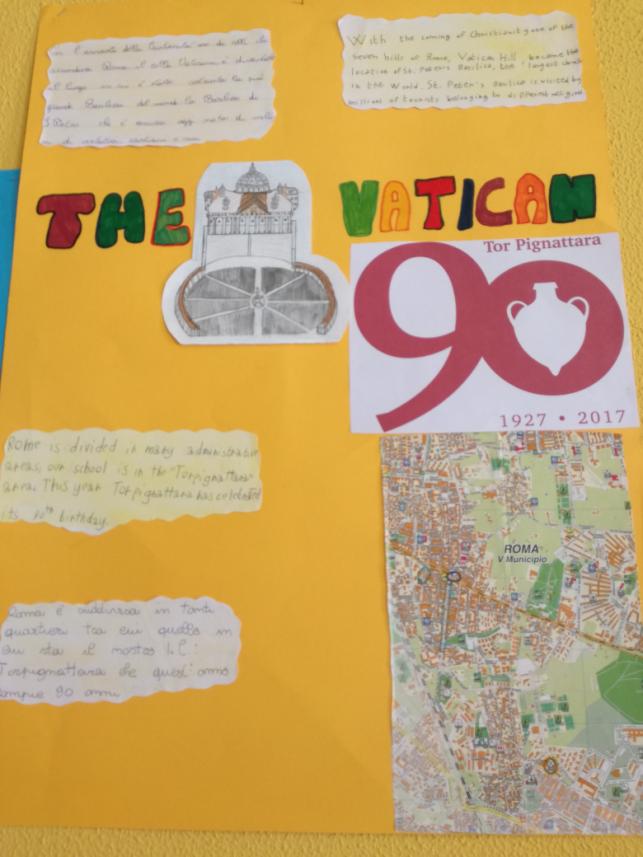 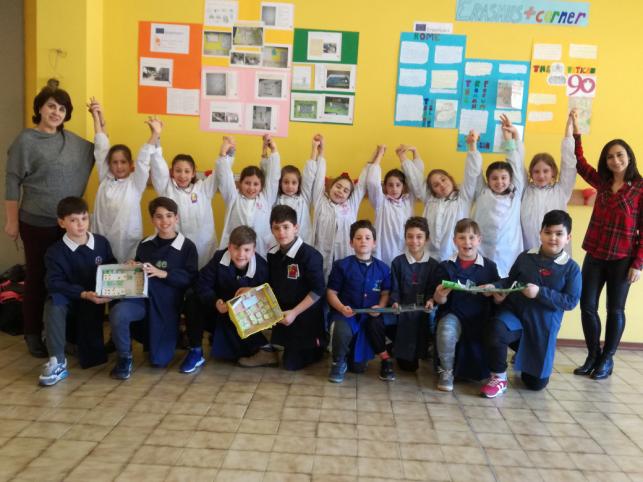 